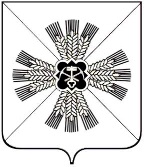 КЕМЕРОВСКАЯ ОБЛАСТЬАДМИНИСТРАЦИЯ ПРОМЫШЛЕННОВСКОГО МУНИЦИПАЛЬНОГО РАЙОНАПОСТАНОВЛЕНИЕот «27» декабря 2018 г. № 1491-Ппгт. ПромышленнаяО создании наблюдательного совета муниципального автономного учреждения «Многофункциональный центр предоставления государственных и муниципальных услуг»В соответствии со статьей 10 Федерального закона от 03.11.2006           № 174–ФЗ «Об автономных учреждениях» и Уставом муниципального автономного учреждения «Многофункциональный центр предоставления государственных и муниципальных услуг»:Создать наблюдательный совет муниципального автономного учреждения «Многофункциональный центр предоставления государственных и муниципальных услуг».Назначить членов наблюдательного совета муниципального автономного учреждения «Многофункциональный центр предоставления государственных и муниципальных услуг» согласно приложению.Признать утратившим силу:постановление администрации Промышленновского муниципального района от 01.02.2012 № 141-П «О создании наблюдательного совета муниципального автономного учреждения «Многофункциональный центр предоставления государственных и муниципальных услуг»;постановление администрации Промышленновского муниципального района от 25.11.2013 № 2066-П «О внесении изменений в постановление администрации Промышленновского муниципального района от 01.02.2012 № 141-П «О создании наблюдательного совета муниципального автономного учреждения «Многофункциональный центр предоставления государственных и муниципальных услуг».Настоящее постановление подлежит обнародованию на официальном сайте администрации Промышленновского муниципального района в сети Интернет.Контроль за исполнением настоящего  постановления  возложить на    и.о. заместителя главы Промышленновского муниципального района           А.А. Зарубину.Настоящее постановление вступает в силу со дня подписания.                                   ГлаваПромышленновского муниципального района                                   Д.П. Ильин Исп. Л.Н. Иванова Тел. 7-21-00Приложение к постановлениюадминистрации Промышленновскогомуниципального районаот 27 декабря 2018 № 491-ПЧлены наблюдательного совета муниципального автономного учреждения «Многофункциональный центр предоставления государственных и муниципальных услуг»Зарубина Анастасия Александровна   И.о. заместителя главы                                                                       Промышленновского муниципального                          	              районаБезрукова Альбина Петровна	              Заведующий сектором экономического                                           развития администрации                                     Промышленновского                                         муниципального районаУдовиченко Наталья Викторовна      Председатель Комитета по управлению                                                муниципальным имуществом                                                              администрации Промышленновского                                          муниципального районаСеменова Светлана Викторовна         Председатель Промышленновского                                                               районного отделения Всероссийской                                             общественной организации                                                               ветеранов (пенсионеров) войны, труда                                 вооруженных сил и                                                   правоохранительных органовТимофеева Ольга Сергеевна	               Юрисконсульт МАУ «МФЦ»        И.о. заместителя главыПромышленновского муниципального района                                А.А. Зарубина